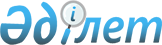 О бюджете поселка Актау на 2018-2020 годы
					
			С истёкшим сроком
			
			
		
					Решение Темиртауского городского маслихата Карагандинской области от 28 декабря 2017 года № 22/4. Зарегистрировано Департаментом юстиции Карагандинской области 9 января 2018 года № 4549. Прекращено действие в связи с истечением срока
      В соответствии с Бюджетным кодексом Республики Казахстан от 4 декабря 2008 года, Законом Республики Казахстан от 23 января 2001 года "О местном государственном управлении и самоуправлении в Республике Казахстан", городской маслихат РЕШИЛ:
      1. Утвердить бюджет поселка Актау на 2018-2020 годы согласно приложениям 1, 2, 3 соответственно, в том числе на 2018 год в следующих объемах:
      1) доходы - 233 324 тысяч тенге, в том числе по:
      налоговым поступлениям - 10 993 тысяч тенге;
      неналоговым поступлениям - 9 919 тысяч тенге;
      поступлениям от продажи основного капитала - 0 тысяч тенге;
      поступлениям трансфертов - 212 412 тысяч тенге;
      2) затраты - 225 108 тысяч тенге;
      3) чистое бюджетное кредитование - 0 тысяч тенге, в том числе:
      бюджетные кредиты - 0 тысяч тенге;
      погашение бюджетных кредитов - 0 тысяч тенге;
      4) сальдо по операциям с финансовыми активами – 0 тысяч тенге, в том числе:
      приобретение финансовых активов - 0 тысяч тенге;
      поступления от продажи финансовых активов государства - 0 тысяч тенге;
      5) дефицит (профицит) бюджета - 8 216 тысяч тенге;
      6) финансирование дефицита (использование профицита) бюджета - минус 8 216 тысяч тенге, в том числе:
      поступление займов – 0 тысяч тенге;
      погашение займов – 0 тысяч тенге;
      используемые остатки бюджетных средств – минус 8 216 тысяч тенге.
      Сноска. Пункт 1 – в редакции решения Темиртауского городского маслихата Карагандинской области от 05.12.2018 № 33/4 (вводится в действие с 01.01.2018).


       2. Учесть объем субвенций, передаваемых из городского бюджета в бюджет поселка Актау на 2018 год в сумме 192 706 тысяч тенге. 
      2-1. Учесть в составе бюджета поселка Актау на 2018 год целевые трансферты из городского бюджета в сумме 19 706 тысяч тенге согласно приложению 4.
      Сноска. Решение дополнено пунктом 2-1 в соответствии с решением Темиртауского городского маслихата Карагандинской области от 16.03.2018 № 24/4 (вводится в действие с 01.01.2018); в редакции решения Темиртауского городского маслихата Карагандинской области от 03.09.2018 № 29/4 (вводится в действие с 01.01.2018).


      3. В составе расходов бюджета поселка Актау предусмотрены средства на обеспечение занятости населения в сумме 5 269 тысяч тенге.
      Сноска. Пункт 3 – в редакции решения Темиртауского городского маслихата Карагандинской области от 16.03.2018 № 24/4 (вводится в действие с 01.01.2018).


      4. Настоящее решение вводится в действие с 1 января 2018 года.
      СОГЛАСОВАНО Бюджет поселка Актау на 2018 год
      Сноска. Приложение 1 – в редакции решения Темиртауского городского маслихата Карагандинской области от 05.12.2018 № 33/4 (вводится в действие с 01.01.2018). Бюджет поселка Актау на 2019 год Бюджет поселка Актау на 2020 год Целевые текущие трансферты, выделенные из бюджета города Темиртау, бюджету поселка Актау на 2018 год
      Сноска. Решение дополнено приложением 4 в соответствии с решением Темиртауского городского маслихата Карагандинской области от 16.03.2018 № 24/4 (вводится в действие с 01.01.2018); в редакции решения Темиртауского городского маслихата Карагандинской области от 03.09.2018 № 29/4 (вводится в действие с 01.01.2018).
					© 2012. РГП на ПХВ «Институт законодательства и правовой информации Республики Казахстан» Министерства юстиции Республики Казахстан
				
       Председатель сессии

С.Урываев

       Секретарь маслихата

А.Ломакин

      Руководитель государственного

      учреждения "Отдел экономики и 

      финансов города Темиртау"

      А.Сыдыкова 

      " 28 " декабря 2017 года
 Приложение 1 
 к решению _22 сессии Темиртауского 
 городского маслихата 
 от " 28 " декабря 2017 года № _22/4_

Категория
Категория
Категория
Категория
Сумма (тысяч тенге)
Класс
Класс
Класс
Сумма (тысяч тенге)
Подкласс
Подкласс
Сумма (тысяч тенге)
Наименование
Сумма (тысяч тенге)
1
2
3
4
5
I. Доходы
233324
1
Налоговые поступления
10993
01
Подоходный налог 
5604
2
Индивидуальный подоходный налог 
5604
04
Hалоги на собственность
5389
1
Hалоги на имущество
150
3
Земельный налог
270
4
Hалог на транспортные средства
4969
2
Неналоговые поступления
9919
06
Прочие неналоговые поступления
9919
1
Прочие неналоговые поступления
9919
3
Поступления от продажи основного капитала 
0
4
Поступления трансфертов
212412
02
Трансферты из вышестоящих органов государственного управления
212412
3
Трансферты из районного (города областного значения) бюджета
212412
Функциональная группа
Функциональная группа
Функциональная группа
Функциональная группа
Функциональная группа
Сумма (тысяч тенге)
Функциональная подгруппа
Функциональная подгруппа
Функциональная подгруппа
Функциональная подгруппа
Сумма (тысяч тенге)
Администратор бюджетных программ
Администратор бюджетных программ
Администратор бюджетных программ
Сумма (тысяч тенге)
Программа
Программа
Сумма (тысяч тенге)
Наименование
Сумма (тысяч тенге)
1
2
3
4
5
6
II. Затраты 
225108
01
Государственные услуги общего характера
43304
1
Представительные, исполнительные и другие органы, выполняющие общие функции государственного управления
37018
124
Аппарат акима города районного значения, села, поселка, сельского округа 
37018
001
Услуги по обеспечению деятельности акима города районного значения, села, поселка, сельского округа 
36 868
032
Капитальные расходы подведомственных государственных учреждений и организаций
150
2
Финансовая деятельность
6286
124
Аппарат акима города районного значения, села, поселка, сельского округа 
6286
053
Управление коммунальным имуществом города районного значения, села, поселка, сельского округа 
6 286
04
Образование
56121
1
Дошкольное воспитание и обучение
50781
124
Аппарат акима города районного значения, села, поселка, сельского округа 
50781
004
Дошкольное воспитание и обучение и организация медицинского обслуживания в организациях дошкольного воспитания и обучения
50 781
2
Начальное, основное среднее и общее среднее образование
5340
124
Аппарат акима города районного значения, села, поселка, сельского округа 
5340
005
Организация бесплатного подвоза учащихся до ближайшей школы и обратно в сельской местности
5 340
06
Социальная помощь и социальное обеспечение
9510
2
Социальная помощь 
4241
124
Аппарат акима города районного значения, села, поселка, сельского округа 
4241
003
Оказание социальной помощи нуждающимся гражданам на дому
4 241
9
Прочие услуги в области социальной помощи и социального обеспечения 
5 269
124
Аппарат акима города районного значения, села, поселка, сельского округа 
5 269
026
Обеспечение занятости населения на местном уровне 
5 269
07
Жилищно-коммунальное хозяйство
45209
Функциональная группа
Функциональная группа
Функциональная группа
Функциональная группа
Функциональная группа
Сумма (тысяч тенге)
Функциональная подгруппа
Функциональная подгруппа
Функциональная подгруппа
Функциональная подгруппа
Сумма (тысяч тенге)
Администратор бюджетных программ
Администратор бюджетных программ
Администратор бюджетных программ
Сумма (тысяч тенге)
Программа
Программа
Сумма (тысяч тенге)
Наименование
Сумма (тысяч тенге)
1
2
3
4
5
6
2
Коммунальное хозяйство
3695
124
Аппарат акима города районного значения, села, поселка, сельского округа 
3695
014
Организация водоснабжения населенных пунктов
3 695
3
Благоустройство населенных пунктов
41514
124
Аппарат акима города районного значения, села, поселка, сельского округа 
41514
008
Освещение улиц в населенных пунктах
32 987
009
Обеспечение санитарии населенных пунктов
500
011
Благоустройство и озеленение населенных пунктов
8 027
08
Культура, спорт, туризм и информационное пространство
21056
1
Деятельность в области культуры
21056
124
Аппарат акима города районного значения, села, поселка, сельского округа 
21056
006
Поддержка культурно-досуговой работы на местном уровне
21 056
12
Транспорт и коммуникации
49908
1
Автомобильный транспорт
49908
124
Аппарат акима города районного значения, села, поселка, сельского округа 
49908
013
Обеспечение функционирования автомобильных дорог в городах районного значения, селах, поселках, сельских округах
21 485
045
Капитальный и средний ремонт автомобильных дорог в городах районного значения, селах, поселках, сельских округах
28 423
III. Чистое бюджетное кредитование
-
Функциональная группа
Функциональная группа
Функциональная группа
Функциональная группа
Функциональная группа
Сумма (тысяч тенге)
Функциональная подгруппа
Функциональная подгруппа
Функциональная подгруппа
Функциональная подгруппа
Сумма (тысяч тенге)
Администратор бюджетных программ
Администратор бюджетных программ
Администратор бюджетных программ
Сумма (тысяч тенге)
Программа
Программа
Сумма (тысяч тенге)
Наименование
Сумма (тысяч тенге)
1
2
3
4
5
6
 IV. Сальдо по операциям с финансовыми активами
0
Приобретение финансовых активов
0
Категория
Категория
Категория
Категория
Сумма (тысяч тенге)
Класс
Класс
Класс
Сумма (тысяч тенге)
Подкласс
Подкласс
Сумма (тысяч тенге)
Наименование
Сумма (тысяч тенге)
1
2
3
4
5
6
Поступления от продажи финансовых активов государства
0
01
Поступления от продажи финансовых активов государства
0
1
Поступления от продажи финансовых активов внутри страны
Категория
Категория
Категория
Категория
Сумма (тысяч тенге)
Класс
Класс
Класс
Сумма (тысяч тенге)
Подкласс
Подкласс
Сумма (тысяч тенге)
Наименование
Сумма (тысяч тенге)
1
2
3
4
5
V. Дефицит (профицит) бюджета 
8216
VI. Финансирование дефицита (использование профицита) бюджета 
-8216
Категория
Категория
Категория
Категория
Сумма (тысяч тенге)
Класс
Класс
Класс
Сумма (тысяч тенге)
Подкласс
Подкласс
Сумма (тысяч тенге)
Наименование
Сумма (тысяч тенге)
1
2
3
4
5
8
Используемые остатки бюджетных средств 
-8216 Приложение 2 
 к решению _22 сессии Темиртауского 
 городского маслихата 
 от " 28 " декабря 2017 года № 22/4

Категория
Категория
Категория
Категория
Сумма (тысяч тенге)
Класс
Класс
Класс
Сумма (тысяч тенге)
Подкласс
Подкласс
Сумма (тысяч тенге)
Наименование
Сумма (тысяч тенге)
1
2
3
4
5
I. Доходы
163267
1
Налоговые поступления
12159
01
Подоходный налог 
7016
2
Индивидуальный подоходный налог 
7016
04
Hалоги на собственность
5143
1
Hалоги на имущество
161
3
Земельный налог
127
4
Hалог на транспортные средства
4855
2
Неналоговые поступления
0
3
Поступления от продажи основного капитала 
0
4
Поступления трансфертов
151108
02
Трансферты из вышестоящих органов государственного управления
151108
3
Трансферты из районного (города областного значения) бюджета
151108
Функциональная группа
Функциональная группа
Функциональная группа
Функциональная группа
Функциональная группа
Функциональная группа
Функциональная группа
Сумма (тысяч тенге)
Функциональная подгруппа
Функциональная подгруппа
Функциональная подгруппа
Функциональная подгруппа
Функциональная подгруппа
Функциональная подгруппа
Сумма (тысяч тенге)
Администратор бюджетных программ
Администратор бюджетных программ
Администратор бюджетных программ
Администратор бюджетных программ
Сумма (тысяч тенге)
Программа 
Программа 
Сумма (тысяч тенге)
 Наименование 
Сумма (тысяч тенге)
1
2
2
3
3
4
5
6
II. Затраты 
163267
01
Государственные услуги общего характера
32806
1
1
Представительные, исполнительные и другие органы, выполняющие общие функции государственного управления
32806
124
124
Аппарат акима города районного значения, села, поселка, сельского округа 
32806
001
Услуги по обеспечению деятельности акима города районного значения, села, поселка, сельского округа 
32806
04
Образование
62175
1
1
Дошкольное воспитание и обучение
52419
124
124
Аппарат акима города районного значения, села, поселка, сельского округа 
52419
004
Дошкольное воспитание и обучение и организация медицинского обслуживания в организациях дошкольного воспитания и обучения
52419
2
2
Начальное, основное среднее и общее среднее образование
9756
124
124
Аппарат акима города районного значения, села, поселка, сельского округа 
9756
005
Организация бесплатного подвоза учащихся до ближайшей школы и обратно в сельской местности
9756
06
Социальная помощь и социальное обеспечение
10506
2
2
Социальная помощь 
4893
124
124
Аппарат акима города районного значения, села, поселка, сельского округа 
4893
003
Оказание социальной помощи нуждающимся гражданам на дому
4893
9
9
Прочие услуги в области социальной помощи и социального обеспечения 
5613
124
124
Аппарат акима города районного значения, села, поселка, сельского округа 
5613
026
Обеспечение занятости населения на местном уровне 
5613
07
Жилищно-коммунальное хозяйство
23758
3
3
Благоустройство населенных пунктов
23758
124
124
Аппарат акима города районного значения, села, поселка, сельского округа 
23758
008
Освещение улиц в населенных пунктах
22107
009
Обеспечение санитарии населенных пунктов
822
011
Благоустройство и озеленение населенных пунктов
829
08
08
Культура, спорт, туризм и информационное пространство
21379
1
1
Деятельность в области культуры
21379
124
Аппарат акима города районного значения, села, поселка, сельского округа 
21379
006
Поддержка культурно-досуговой работы на местном уровне
21379
12
12
Транспорт и коммуникации
12643
1
1
Автомобильный транспорт
12643
124
Аппарат акима города районного значения, села, поселка, сельского округа 
12643
013
Обеспечение функционирования автомобильных дорог в городах районного значения, поселках, селах, сельских округах
12643
III. Чистое бюджетное кредитование
0 Приложение 3
 к решению 22 сессии Темиртауского 
 городского маслихата 
 от "28 " декабря 2017 года № 22/4

Категория
Категория
Категория
Категория
Сумма (тысяч тенге)
Класс
Класс
Класс
Сумма (тысяч тенге)
Подкласс
Подкласс
Сумма (тысяч тенге)
Наименование
Сумма (тысяч тенге)
1
2
3
4
5
I. Доходы
167152
1
Налоговые поступления
13010
01
Подоходный налог 
7507
2
Индивидуальный подоходный налог 
7507
04
Hалоги на собственность
5503
1
Hалоги на имущество
172
3
Земельный налог
136
4
Hалог на транспортные средства
5195
2
Неналоговые поступления
0
3
Поступления от продажи основного капитала 
0
4
Поступления трансфертов
154142
02
Трансферты из вышестоящих органов государственного управления
154142
3
Трансферты из районного (города областного значения) бюджета
154142
Функциональная группа
Функциональная группа
Функциональная группа
Функциональная группа
Функциональная группа
Сумма (тысяч тенге)
Функциональная подгруппа
Функциональная подгруппа
Функциональная подгруппа
Функциональная подгруппа
Сумма (тысяч тенге)
Администратор бюджетных программ
Администратор бюджетных программ
Администратор бюджетных программ
Сумма (тысяч тенге)
Программа 
Программа 
Сумма (тысяч тенге)
 Наименование 
Сумма (тысяч тенге)
1
2
3
4
5
6
II. Затраты 
167152
01
Государственные услуги общего характера
32201
1
Представительные, исполнительные и другие органы, выполняющие общие функции государственного управления
32201
124
Аппарат акима города районного значения, села, поселка, сельского округа 
32201
001
Услуги по обеспечению деятельности акима города районного значения, села, поселка, сельского округа 
32201
04
Образование
63628
1
Дошкольное воспитание и обучение
53189
124
Аппарат акима города районного значения, села, поселка, сельского округа 
53189
004
Дошкольное воспитание и обучение и организация медицинского обслуживания в организациях дошкольного воспитания и обучения
53189
2
Начальное, основное среднее и общее среднее образование
10439
124
Аппарат акима города районного значения, села, поселка, сельского округа 
10439
005
Организация бесплатного подвоза учащихся до ближайшей школы и обратно в сельской местности
10439
06
Социальная помощь и социальное обеспечение
10765
2
Социальная помощь 
4955
124
Аппарат акима города районного значения, села, поселка, сельского округа 
4955
003
Оказание социальной помощи нуждающимся гражданам на дому
4955
9
Прочие услуги в области социальной помощи и социального обеспечения 
5810
124
Аппарат акима города районного значения, села, поселка, сельского округа 
5810
026
Обеспечение занятости населения на местном уровне 
5810
07
Жилищно-коммунальное хозяйство
25421
3
Благоустройство населенных пунктов
25421
124
Аппарат акима города районного значения, села, поселка, сельского округа 
25421
008
Освещение улиц в населенных пунктах
23654
009
Обеспечение санитарии населенных пунктов
880
011
Благоустройство и озеленение населенных пунктов
887
08
Культура, спорт, туризм и информационное пространство
21609
1
Деятельность в области культуры
21609
124
Аппарат акима города районного значения, села, поселка, сельского округа 
21609
006
Поддержка культурно-досуговой работы на местном уровне
21609
12
Транспорт и коммуникации
13528
1
Автомобильный транспорт
13528
124
Аппарат акима города районного значения, села, поселка, сельского округа 
13528
013
Обеспечение функционирования автомобильных дорог в городах районного значения, поселках, селах, сельских округах
13528
III. Чистое бюджетное кредитование
0Приложение 4к решению 22 сессии Темиртаускогогородского маслихатаот " 28 " декабря 2017 года № 22/4
Функциональная группа
Функциональная группа
Функциональная группа
Функциональная группа
Функциональная группа
Сумма (тысяч тенге)
Функциональная подгруппа
Функциональная подгруппа
Функциональная подгруппа
Функциональная подгруппа
Сумма (тысяч тенге)
Администратор бюджетных программ
Администратор бюджетных программ
Администратор бюджетных программ
Сумма (тысяч тенге)
Программа
Программа
Сумма (тысяч тенге)
Наименование
Сумма (тысяч тенге)
1
2
3
4
5
6
Целевые текущие трансферты всего, в том числе:
19706
01
Государственные услуги общего характера
4831
2
Финансовая деятельность
4831
124
Аппарат акима города районного значения, села, поселка, сельского округа 
4831
053
Управление коммунальным имуществом города районного значения, села, поселка, сельского округа
4831
07
Жилищно-коммунальное хозяйство
14875
3
Благоустройство населенных пунктов
14875
124
Аппарат акима города районного значения, села, поселка, сельского округа 
14875
008
Освещение улиц в населенных пунктах
14875